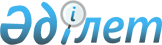 Қазақстан Республикасы Үкіметінің 1998 жылғы 20 наурыздағы N 237 қаулысына өзгерістер енгізу туралы
					
			Күшін жойған
			
			
		
					Қазақстан Республикасы Үкіметінің 2001 жылғы 24 мамырдағы N 709 Қаулысы. Күші жойылды - Қазақстан Республикасы Үкіметінің 2007 жылғы 30 маусымдағы N 549 Қаулысымен

       Күші жойылды - Қазақстан Республикасы Үкіметінің 2007 жылғы 30 маусымдағы  N 549  Қаулысымен.        Қазақстан Республикасының Үкіметі  ҚАУЛЫ ЕТЕДІ : 

      1. "Қазақстан Республикасының радиожиіліктері жөніндегі мемлекеттік ведомствоаралық комиссиясының құрамы туралы" Қазақстан Республикасы Үкіметінің 1998 жылғы 20 наурыздағы N 237   P980237_   қаулысына мынадай өзгерістер енгізілсін:       көрсетілген қаулыға қосымшада: 

      Қазақстан Республикасының радиожиіліктері жөніндегі мемлекеттік ведомствоаралық комиссиясының құрамына мыналар енгізілсін:      Мәсімов                     - Қазақстан Республикасының Көлік 

     Кәрім Қажымқанұлы             және коммуникациялар министрі, 

                                   төраға;      Қанғожин                    - Қазақстан Республикасының Ұлттық 

     Бекболат Рашитұлы             қауіпсіздік комитеті Орталық 

                                   аппаратының жанындағы 

                                   Жедел-техникалық және іздестіру 

                                   жұмысы департаментінің бастығы;      Өтембаев                    - Қазақстан Республикасы 

     Нұрлан Аббасұлы               Энергетика және минералдық 

                                   ресурстар министрлігінің 

                                   Аэроғарыш комитеті 

                                   төрағасының орынбасары;      Әмрин                       - Қазақстан Республикасының Әділет 

     Асқар Кемеңгерұлы             министрлігі Заң департаментінің 

                                   директоры;      Ахметов                     - Қазақстан Республикасы Табиғи 

     Мырзабек Смағұлұлы            ресурстар және қоршаған ортаны 

                                   қорғау министрлігінің Орман, 

                                   балық және аңшылық шаруашылығы 

                                   комитеті төрағасының бірінші 

                                   орынбасары;      Сырғабаев                   - Қазақстан Республикасы Көлік 

     Азамат Маратұлы               және коммуникациялар 

                                   министрлігінің Байланыс 

                                   ақпараттандыру жөніндегі 

                                   комитеті төрағасының орынбасары;      Оразалинов                  - Қазақстан Республикасының 

     Дулат Сұлтанұлы               Премьер-Министрі Кеңсесінің 

                                   Өндірістік сала және инфрақұрылым 

                                   бөлімінің консультанты;      "Қанешев                    - Қазақстан Республикасының Көлік 

     Біржан Бисекенұлы             және коммуникациялар 

                                   вице-министрі, 

                                   төрағаның орынбасары"       деген жолдағы "Көлік және коммуникациялар вице-министрі" деген сөздер "Көлік және коммуникациялар министрлігі Байланыс және ақпараттандыру жөніндегі комитетінің төрағасы" деген сөздермен ауыстырылсын;       "Ержанов                   - Қазақстан Республикасының 

      Бақыт Ахметұлы               Энергетика, индустрия және сауда 

                                   министрлігі Экспорттық бақылау 

                                   және лицензиялау департаментінің 

                                   директоры"       деген жолдағы "Қазақстан Республикасының Энергетика, индустрия және сауда министрлігі Экспорттық бақылау және лицензиялау департаментінің директоры" деген сөздер "Қазақстан Республикасы Энергетика және минералдық ресурстар министрлігінің Әкімшілік департаменті Лицензиялау, мемлекеттік тіл және аударма басқармасының бастығы" деген сөздермен ауыстырылсын;       "Әбдірахманов              - Қазақстан Республикасының  

      Есіркеп Оңланбекұлы          Экономика министрлігі Салалық 

                                   саясат департаментінің 

                                   директоры"       деген жолдағы "Экономика министрлігі Салалық саясат департаментінің директоры" деген сөздер "Экономика және сауда министрлігі Салааралық үйлестіру департаментінің директоры" деген сөздермен ауыстырылсын;        көрсетілген құрамнан Бүркітбаев Серік Мінуәрұлы, Қалқабаев Ержан Шойбекұлы, Нәсиев Асқар Қайратұлы, Шоқаев Ерболат Ыбырайымұлы, Молдабеков Мейірбек Молдабекұлы, Сембин Асқар Болатұлы, Керімқұлов Уахит Арынұлы шығарылсын. 

      2. Осы қаулы қол қойылған күнінен бастап күшіне енеді.        Қазақстан Республикасының 

      Премьер-Министрі 
					© 2012. Қазақстан Республикасы Әділет министрлігінің «Қазақстан Республикасының Заңнама және құқықтық ақпарат институты» ШЖҚ РМК
				